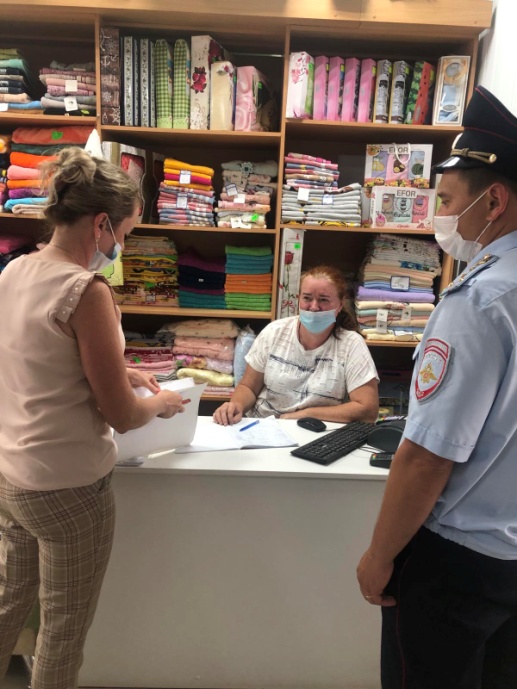 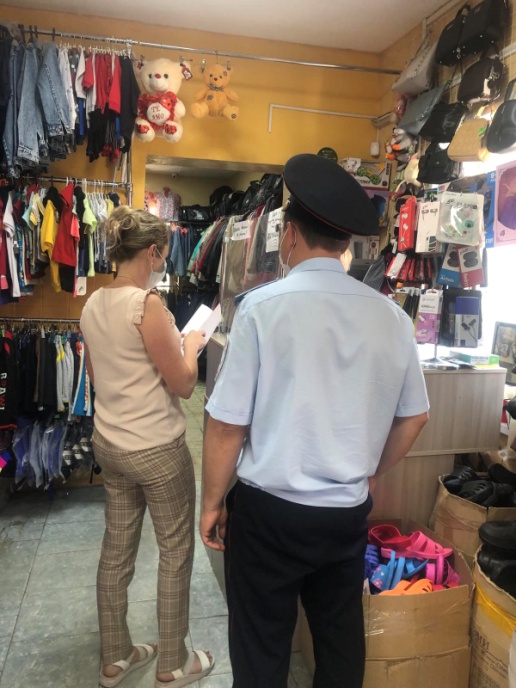 25 июня 2021 года в рамках  акции  «Годовой марафон развития финансовой грамотности и налоговой культуры»  сотрудники  администрации совместно с представителем  МО МВД «Майнский» провели совместный  межведомственный рейд  среди индивидуальных предпринимателей осуществляющих деятельность на территории  МО «Майнское городское поселение»  с целью  выявления "неформально" занятых  граждан и  проверки  на законность осуществления деятельности  микрофинансовых организаций. В ходе рейда  было выявлено  2 нарушения:-индивидуальный предприниматель не заключил трудовой договор с продавцом;- заработная плата продавца не соответствует уровню МРОТ.    Индивидуальным предпринимателям дан срок устранить нарушения  до 01.07.2021 года.